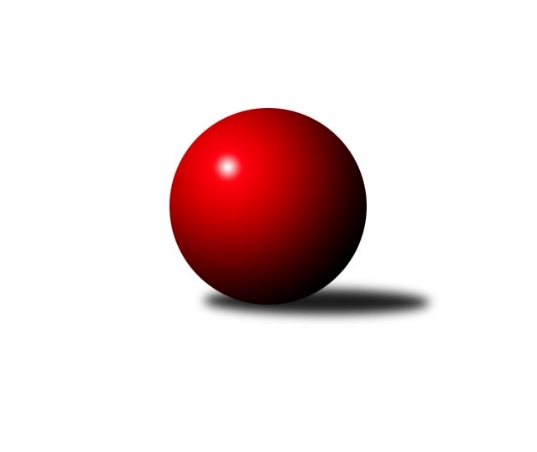 Č.3Ročník 2021/2022	29.5.2024 1.KLD A 2021/2022Statistika 3. kolaTabulka družstev:		družstvo	záp	výh	rem	proh	skore	sety	průměr	body	plné	dorážka	chyby	1.	TJ Sokol Duchcov	3	3	0	0	6 : 0 	(39.0 : 9.0)	1589	6	1102	487	25	2.	Kuželky Jiskra Hazlov	3	3	0	0	6 : 0 	(15.5 : 4.5)	1575	6	1071	504	21	3.	TJ VTŽ Chomutov	3	2	0	1	4 : 2 	(18.0 : 22.0)	1411	4	990	421	33.7	4.	TJ Teplice Letná	3	1	0	2	2 : 4 	(9.5 : 10.5)	1501	2	1039	462	26.7	5.	Kuželky Aš	3	0	0	3	0 : 6 	(9.0 : 15.0)	1532	0	1086	446	30.3	6.	TJ Slavoj Plzeň	3	0	0	3	0 : 6 	(5.0 : 35.0)	1232	0	878	354	64.7Tabulka doma:		družstvo	záp	výh	rem	proh	skore	sety	průměr	body	maximum	minimum	1.	TJ Sokol Duchcov	2	2	0	0	4 : 0 	(26.0 : 6.0)	1654	4	1689	1618	2.	Kuželky Jiskra Hazlov	2	2	0	0	4 : 0 	(12.5 : 3.5)	1591	4	1615	1567	3.	TJ Teplice Letná	1	1	0	0	2 : 0 	(2.0 : 2.0)	1524	2	1524	1524	4.	TJ VTŽ Chomutov	1	1	0	0	2 : 0 	(7.5 : 4.5)	1448	2	1448	1448	5.	Kuželky Aš	1	0	0	1	0 : 2 	(1.0 : 3.0)	1541	0	1541	1541	6.	TJ Slavoj Plzeň	2	0	0	2	0 : 4 	(4.5 : 23.5)	1230	0	1311	1148Tabulka venku:		družstvo	záp	výh	rem	proh	skore	sety	průměr	body	maximum	minimum	1.	Kuželky Jiskra Hazlov	1	1	0	0	2 : 0 	(3.0 : 1.0)	1558	2	1558	1558	2.	TJ Sokol Duchcov	1	1	0	0	2 : 0 	(13.0 : 3.0)	1524	2	1524	1524	3.	TJ VTŽ Chomutov	2	1	0	1	2 : 2 	(10.5 : 17.5)	1393	2	1405	1381	4.	TJ Slavoj Plzeň	1	0	0	1	0 : 2 	(0.5 : 11.5)	1235	0	1235	1235	5.	Kuželky Aš	2	0	0	2	0 : 4 	(8.0 : 12.0)	1528	0	1579	1476	6.	TJ Teplice Letná	2	0	0	2	0 : 4 	(7.5 : 8.5)	1490	0	1544	1435Tabulka podzimní části:		družstvo	záp	výh	rem	proh	skore	sety	průměr	body	doma	venku	1.	TJ Sokol Duchcov	3	3	0	0	6 : 0 	(39.0 : 9.0)	1589	6 	2 	0 	0 	1 	0 	0	2.	Kuželky Jiskra Hazlov	3	3	0	0	6 : 0 	(15.5 : 4.5)	1575	6 	2 	0 	0 	1 	0 	0	3.	TJ VTŽ Chomutov	3	2	0	1	4 : 2 	(18.0 : 22.0)	1411	4 	1 	0 	0 	1 	0 	1	4.	TJ Teplice Letná	3	1	0	2	2 : 4 	(9.5 : 10.5)	1501	2 	1 	0 	0 	0 	0 	2	5.	Kuželky Aš	3	0	0	3	0 : 6 	(9.0 : 15.0)	1532	0 	0 	0 	1 	0 	0 	2	6.	TJ Slavoj Plzeň	3	0	0	3	0 : 6 	(5.0 : 35.0)	1232	0 	0 	0 	2 	0 	0 	1Tabulka jarní části:		družstvo	záp	výh	rem	proh	skore	sety	průměr	body	doma	venku	1.	TJ Teplice Letná	0	0	0	0	0 : 0 	(0.0 : 0.0)	0	0 	0 	0 	0 	0 	0 	0 	2.	Kuželky Aš	0	0	0	0	0 : 0 	(0.0 : 0.0)	0	0 	0 	0 	0 	0 	0 	0 	3.	Kuželky Jiskra Hazlov	0	0	0	0	0 : 0 	(0.0 : 0.0)	0	0 	0 	0 	0 	0 	0 	0 	4.	TJ Slavoj Plzeň	0	0	0	0	0 : 0 	(0.0 : 0.0)	0	0 	0 	0 	0 	0 	0 	0 	5.	TJ Sokol Duchcov	0	0	0	0	0 : 0 	(0.0 : 0.0)	0	0 	0 	0 	0 	0 	0 	0 	6.	TJ VTŽ Chomutov	0	0	0	0	0 : 0 	(0.0 : 0.0)	0	0 	0 	0 	0 	0 	0 	0 Zisk bodů pro družstvo:		jméno hráče	družstvo	body	zápasy	v %	dílčí body	sety	v %	1.	Nela Šuterová 	TJ Sokol Duchcov 	6	/	3	(100%)		/		(%)	2.	Kateřina Holubová 	TJ Sokol Duchcov 	6	/	3	(100%)		/		(%)	3.	David Horák 	TJ Sokol Duchcov 	6	/	3	(100%)		/		(%)	4.	Ondřej Šimsa 	TJ Teplice Letná 	6	/	3	(100%)		/		(%)	5.	Dominik Wittwar 	Kuželky Jiskra Hazlov  	6	/	3	(100%)		/		(%)	6.	Markéta Kopčíková 	Kuželky Aš 	4	/	2	(100%)		/		(%)	7.	Jakub Rada 	TJ VTŽ Chomutov 	4	/	3	(67%)		/		(%)	8.	Monika Radová 	TJ VTŽ Chomutov 	4	/	3	(67%)		/		(%)	9.	Milan Fanta 	Kuželky Jiskra Hazlov  	4	/	3	(67%)		/		(%)	10.	Filip Střeska 	Kuželky Jiskra Hazlov  	4	/	3	(67%)		/		(%)	11.	Michal Drugda 	TJ Slavoj Plzeň 	2	/	1	(100%)		/		(%)	12.	Martin Lukeš 	TJ Teplice Letná 	2	/	1	(100%)		/		(%)	13.	Štěpán Drofa 	Kuželky Aš 	2	/	2	(50%)		/		(%)	14.	Alice Tauerová 	TJ Sokol Duchcov 	2	/	3	(33%)		/		(%)	15.	Leona Radová 	TJ VTŽ Chomutov 	2	/	3	(33%)		/		(%)	16.	Tereza Harazinová 	Kuželky Jiskra Hazlov  	2	/	3	(33%)		/		(%)	17.	Vít Veselý 	Kuželky Aš 	2	/	3	(33%)		/		(%)	18.	Dominik Kopčík 	Kuželky Aš 	2	/	3	(33%)		/		(%)	19.	Vojtěch Filip 	TJ Teplice Letná 	2	/	3	(33%)		/		(%)	20.	Tomáš Rabas 	TJ Teplice Letná 	0	/	1	(0%)		/		(%)	21.	Martin Milota 	TJ Slavoj Plzeň 	0	/	1	(0%)		/		(%)	22.	Radek Duhai 	Kuželky Aš 	0	/	2	(0%)		/		(%)	23.	Jáchym Kaas 	TJ Slavoj Plzeň 	0	/	3	(0%)		/		(%)	24.	Michal Horňák 	TJ Teplice Letná 	0	/	3	(0%)		/		(%)	25.	Tadeáš Vambera 	TJ Slavoj Plzeň 	0	/	3	(0%)		/		(%)	26.	Matyáš Vambera 	TJ Slavoj Plzeň 	0	/	3	(0%)		/		(%)Průměry na kuželnách:		kuželna	průměr	plné	dorážka	chyby	výkon na hráče	1.	Duchcov, 1-4	1566	1088	478	31.5	(391.7)	2.	Kuželky Aš, 1-4	1549	1069	480	23.5	(387.4)	3.	TJ Teplice Letná, 1-4	1500	1037	462	29.0	(375.0)	4.	Hazlov, 1-4	1490	1027	463	32.0	(372.6)	5.	TJ VTŽ Chomutov, 1-2	1441	1034	407	27.5	(360.4)	6.	TJ Slavoj Plzeň, 1-4	1347	948	398	47.5	(336.8)Nejlepší výkony na kuželnách:Duchcov, 1-4TJ Sokol Duchcov	1689	1. kolo	Nela Šuterová 	TJ Sokol Duchcov	570	1. koloTJ Sokol Duchcov	1618	3. kolo	David Horák 	TJ Sokol Duchcov	563	1. koloKuželky Aš	1579	1. kolo	Nela Šuterová 	TJ Sokol Duchcov	559	3. koloTJ VTŽ Chomutov	1381	3. kolo	Kateřina Holubová 	TJ Sokol Duchcov	556	1. kolo		. kolo	Štěpán Drofa 	Kuželky Aš	543	1. kolo		. kolo	David Horák 	TJ Sokol Duchcov	536	3. kolo		. kolo	Vít Veselý 	Kuželky Aš	528	1. kolo		. kolo	Alice Tauerová 	TJ Sokol Duchcov	523	3. kolo		. kolo	Alice Tauerová 	TJ Sokol Duchcov	513	1. kolo		. kolo	Dominik Kopčík 	Kuželky Aš	508	1. koloKuželky Aš, 1-4Kuželky Jiskra Hazlov 	1558	2. kolo	Dominik Wittwar 	Kuželky Jiskra Hazlov 	543	2. koloKuželky Aš	1541	2. kolo	Vít Veselý 	Kuželky Aš	524	2. kolo		. kolo	Markéta Kopčíková 	Kuželky Aš	513	2. kolo		. kolo	Milan Fanta 	Kuželky Jiskra Hazlov 	510	2. kolo		. kolo	Filip Střeska 	Kuželky Jiskra Hazlov 	505	2. kolo		. kolo	Dominik Kopčík 	Kuželky Aš	504	2. kolo		. kolo	Štěpán Drofa 	Kuželky Aš	457	2. kolo		. kolo	Tereza Harazinová 	Kuželky Jiskra Hazlov 	387	2. koloTJ Teplice Letná, 1-4TJ Teplice Letná	1524	3. kolo	Ondřej Šimsa 	TJ Teplice Letná	532	3. koloKuželky Aš	1476	3. kolo	Vojtěch Filip 	TJ Teplice Letná	503	3. kolo		. kolo	Markéta Kopčíková 	Kuželky Aš	498	3. kolo		. kolo	Vít Veselý 	Kuželky Aš	493	3. kolo		. kolo	Tomáš Rabas 	TJ Teplice Letná	489	3. kolo		. kolo	Dominik Kopčík 	Kuželky Aš	485	3. kolo		. kolo	Michal Horňák 	TJ Teplice Letná	482	3. kolo		. kolo	Radek Duhai 	Kuželky Aš	472	3. koloHazlov, 1-4Kuželky Jiskra Hazlov 	1615	3. kolo	Milan Fanta 	Kuželky Jiskra Hazlov 	558	3. koloKuželky Jiskra Hazlov 	1567	1. kolo	Milan Fanta 	Kuželky Jiskra Hazlov 	547	1. koloTJ Teplice Letná	1544	1. kolo	Dominik Wittwar 	Kuželky Jiskra Hazlov 	544	3. koloTJ Slavoj Plzeň	1235	3. kolo	Dominik Wittwar 	Kuželky Jiskra Hazlov 	537	1. kolo		. kolo	Ondřej Šimsa 	TJ Teplice Letná	529	1. kolo		. kolo	Filip Střeska 	Kuželky Jiskra Hazlov 	513	3. kolo		. kolo	Michal Horňák 	TJ Teplice Letná	512	1. kolo		. kolo	Martin Lukeš 	TJ Teplice Letná	503	1. kolo		. kolo	Vojtěch Filip 	TJ Teplice Letná	495	1. kolo		. kolo	Filip Střeska 	Kuželky Jiskra Hazlov 	483	1. koloTJ VTŽ Chomutov, 1-2TJ VTŽ Chomutov	1448	2. kolo	Vojtěch Filip 	TJ Teplice Letná	500	2. koloTJ Teplice Letná	1435	2. kolo	Jakub Rada 	TJ VTŽ Chomutov	495	2. kolo		. kolo	Monika Radová 	TJ VTŽ Chomutov	491	2. kolo		. kolo	Ondřej Šimsa 	TJ Teplice Letná	469	2. kolo		. kolo	Michal Horňák 	TJ Teplice Letná	466	2. kolo		. kolo	Leona Radová 	TJ VTŽ Chomutov	462	2. koloTJ Slavoj Plzeň, 1-4TJ Sokol Duchcov	1524	2. kolo	David Horák 	TJ Sokol Duchcov	536	2. koloTJ VTŽ Chomutov	1405	1. kolo	Nela Šuterová 	TJ Sokol Duchcov	504	2. koloTJ Slavoj Plzeň	1311	2. kolo	Leona Radová 	TJ VTŽ Chomutov	497	1. koloTJ Slavoj Plzeň	1148	1. kolo	Kateřina Holubová 	TJ Sokol Duchcov	484	2. kolo		. kolo	Monika Radová 	TJ VTŽ Chomutov	468	1. kolo		. kolo	Michal Drugda 	TJ Slavoj Plzeň	465	2. kolo		. kolo	Alice Tauerová 	TJ Sokol Duchcov	457	2. kolo		. kolo	Jáchym Kaas 	TJ Slavoj Plzeň	452	1. kolo		. kolo	Jáchym Kaas 	TJ Slavoj Plzeň	442	2. kolo		. kolo	Jakub Rada 	TJ VTŽ Chomutov	440	1. koloČetnost výsledků:	2.0 : 0.0	6x	0.0 : 2.0	3x